Połącz bociana z jego cieniem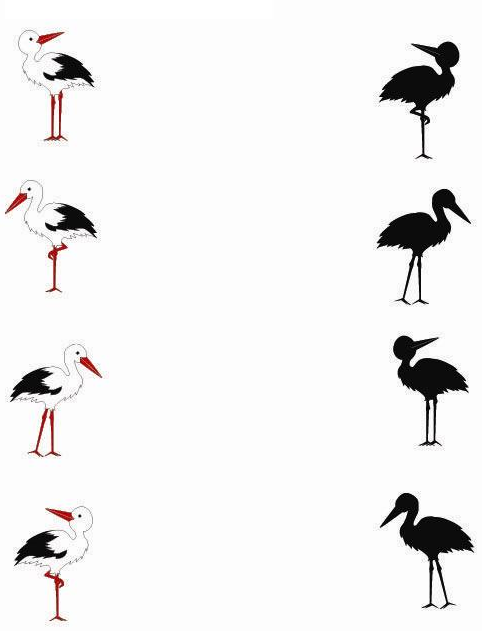 Rysuj po śladzie a następnie pokoloruj obrazek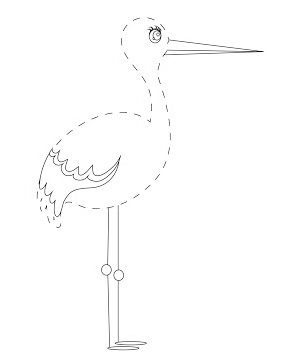 